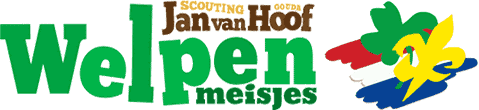 Waar hoort wat op het uniform?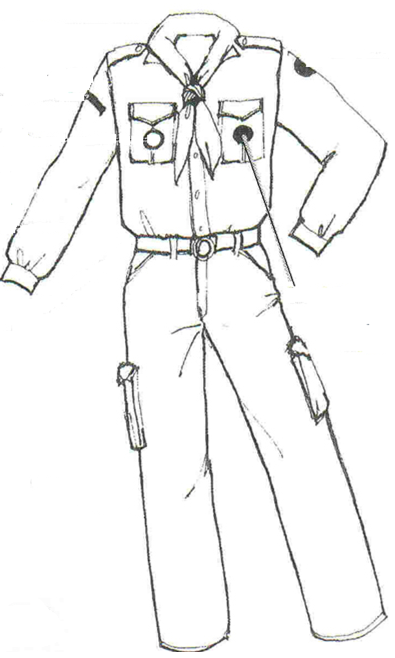 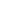 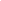 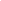 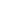 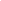 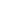 